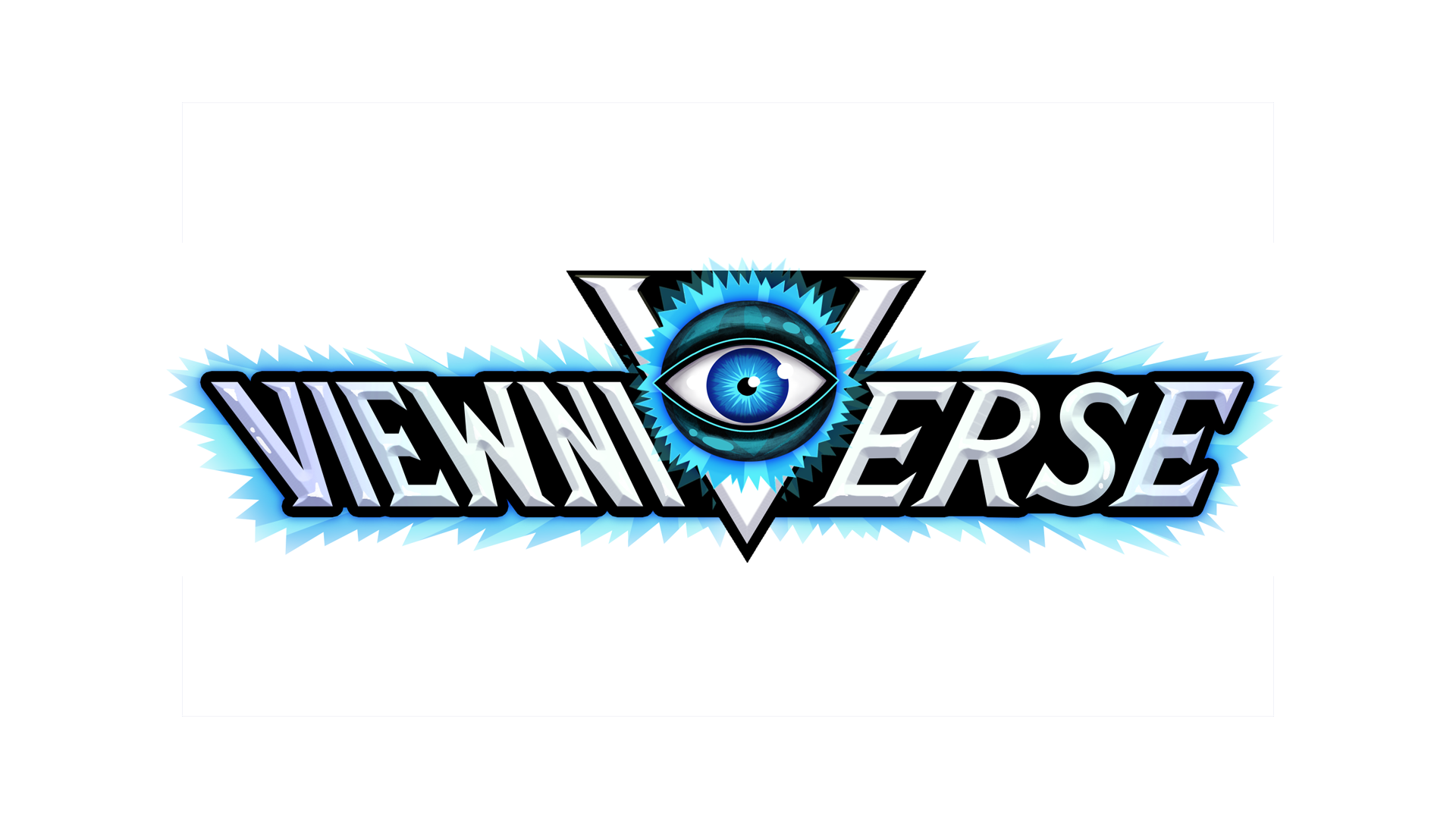 TOURNAMENT LEAGUE TABLETOURNAMENT LEAGUE TABLETOURNAMENT LEAGUE TABLETOURNAMENT LEAGUE TABLETOURNAMENT LEAGUE TABLETOURNAMENT LEAGUE TABLETOURNAMENT LEAGUE TABLETOURNAMENT LEAGUE TABLETOURNAMENT LEAGUE TABLETOURNAMENT LEAGUE TABLETOURNAMENT LEAGUE TABLETOURNAMENT LEAGUE TABLETOURNAMENT LEAGUE TABLETOURNAMENT LEAGUE TABLETOURNAMENT LEAGUE TABLETOURNAMENT LEAGUE TABLETOURNAMENT LEAGUE TABLEPLAYER NAMEWeek 1Week 2Week 3Week 4Week 5Week 6Week 7Week 8Week 9Week 10Week 11Week 12Week 13Week 14Week 15FINAL RANK # OF PLAYERS # OF ROUNDSThis table is used to track the progress of players in your Viewniverse tournament league.  Each week, record the number of players and rounds in the tournament.  Also record the points awarded to each player for the week and their cumulative total points.  At the end of the tournament league, rank each player based on their over total number of league points.  Don't forget to send the progressive and final results to info@93madegames.com.au for official sanctioning of your tournaments.This table is used to track the progress of players in your Viewniverse tournament league.  Each week, record the number of players and rounds in the tournament.  Also record the points awarded to each player for the week and their cumulative total points.  At the end of the tournament league, rank each player based on their over total number of league points.  Don't forget to send the progressive and final results to info@93madegames.com.au for official sanctioning of your tournaments.This table is used to track the progress of players in your Viewniverse tournament league.  Each week, record the number of players and rounds in the tournament.  Also record the points awarded to each player for the week and their cumulative total points.  At the end of the tournament league, rank each player based on their over total number of league points.  Don't forget to send the progressive and final results to info@93madegames.com.au for official sanctioning of your tournaments.This table is used to track the progress of players in your Viewniverse tournament league.  Each week, record the number of players and rounds in the tournament.  Also record the points awarded to each player for the week and their cumulative total points.  At the end of the tournament league, rank each player based on their over total number of league points.  Don't forget to send the progressive and final results to info@93madegames.com.au for official sanctioning of your tournaments.This table is used to track the progress of players in your Viewniverse tournament league.  Each week, record the number of players and rounds in the tournament.  Also record the points awarded to each player for the week and their cumulative total points.  At the end of the tournament league, rank each player based on their over total number of league points.  Don't forget to send the progressive and final results to info@93madegames.com.au for official sanctioning of your tournaments.This table is used to track the progress of players in your Viewniverse tournament league.  Each week, record the number of players and rounds in the tournament.  Also record the points awarded to each player for the week and their cumulative total points.  At the end of the tournament league, rank each player based on their over total number of league points.  Don't forget to send the progressive and final results to info@93madegames.com.au for official sanctioning of your tournaments.This table is used to track the progress of players in your Viewniverse tournament league.  Each week, record the number of players and rounds in the tournament.  Also record the points awarded to each player for the week and their cumulative total points.  At the end of the tournament league, rank each player based on their over total number of league points.  Don't forget to send the progressive and final results to info@93madegames.com.au for official sanctioning of your tournaments.This table is used to track the progress of players in your Viewniverse tournament league.  Each week, record the number of players and rounds in the tournament.  Also record the points awarded to each player for the week and their cumulative total points.  At the end of the tournament league, rank each player based on their over total number of league points.  Don't forget to send the progressive and final results to info@93madegames.com.au for official sanctioning of your tournaments.This table is used to track the progress of players in your Viewniverse tournament league.  Each week, record the number of players and rounds in the tournament.  Also record the points awarded to each player for the week and their cumulative total points.  At the end of the tournament league, rank each player based on their over total number of league points.  Don't forget to send the progressive and final results to info@93madegames.com.au for official sanctioning of your tournaments.This table is used to track the progress of players in your Viewniverse tournament league.  Each week, record the number of players and rounds in the tournament.  Also record the points awarded to each player for the week and their cumulative total points.  At the end of the tournament league, rank each player based on their over total number of league points.  Don't forget to send the progressive and final results to info@93madegames.com.au for official sanctioning of your tournaments.This table is used to track the progress of players in your Viewniverse tournament league.  Each week, record the number of players and rounds in the tournament.  Also record the points awarded to each player for the week and their cumulative total points.  At the end of the tournament league, rank each player based on their over total number of league points.  Don't forget to send the progressive and final results to info@93madegames.com.au for official sanctioning of your tournaments.This table is used to track the progress of players in your Viewniverse tournament league.  Each week, record the number of players and rounds in the tournament.  Also record the points awarded to each player for the week and their cumulative total points.  At the end of the tournament league, rank each player based on their over total number of league points.  Don't forget to send the progressive and final results to info@93madegames.com.au for official sanctioning of your tournaments.This table is used to track the progress of players in your Viewniverse tournament league.  Each week, record the number of players and rounds in the tournament.  Also record the points awarded to each player for the week and their cumulative total points.  At the end of the tournament league, rank each player based on their over total number of league points.  Don't forget to send the progressive and final results to info@93madegames.com.au for official sanctioning of your tournaments.This table is used to track the progress of players in your Viewniverse tournament league.  Each week, record the number of players and rounds in the tournament.  Also record the points awarded to each player for the week and their cumulative total points.  At the end of the tournament league, rank each player based on their over total number of league points.  Don't forget to send the progressive and final results to info@93madegames.com.au for official sanctioning of your tournaments.This table is used to track the progress of players in your Viewniverse tournament league.  Each week, record the number of players and rounds in the tournament.  Also record the points awarded to each player for the week and their cumulative total points.  At the end of the tournament league, rank each player based on their over total number of league points.  Don't forget to send the progressive and final results to info@93madegames.com.au for official sanctioning of your tournaments.This table is used to track the progress of players in your Viewniverse tournament league.  Each week, record the number of players and rounds in the tournament.  Also record the points awarded to each player for the week and their cumulative total points.  At the end of the tournament league, rank each player based on their over total number of league points.  Don't forget to send the progressive and final results to info@93madegames.com.au for official sanctioning of your tournaments.This table is used to track the progress of players in your Viewniverse tournament league.  Each week, record the number of players and rounds in the tournament.  Also record the points awarded to each player for the week and their cumulative total points.  At the end of the tournament league, rank each player based on their over total number of league points.  Don't forget to send the progressive and final results to info@93madegames.com.au for official sanctioning of your tournaments.www.viewniverse.funwww.viewniverse.funwww.viewniverse.funwww.viewniverse.funwww.viewniverse.funwww.viewniverse.funwww.viewniverse.funwww.viewniverse.funwww.viewniverse.funwww.viewniverse.funwww.viewniverse.funwww.viewniverse.funwww.viewniverse.funwww.viewniverse.funwww.viewniverse.funwww.viewniverse.funwww.viewniverse.fun